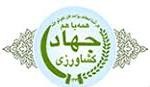 گزارش آماری و تحلیلی از عملکرد و برنامه های مدیریت جهاد کشاورزی شهرستان اصفهان 1399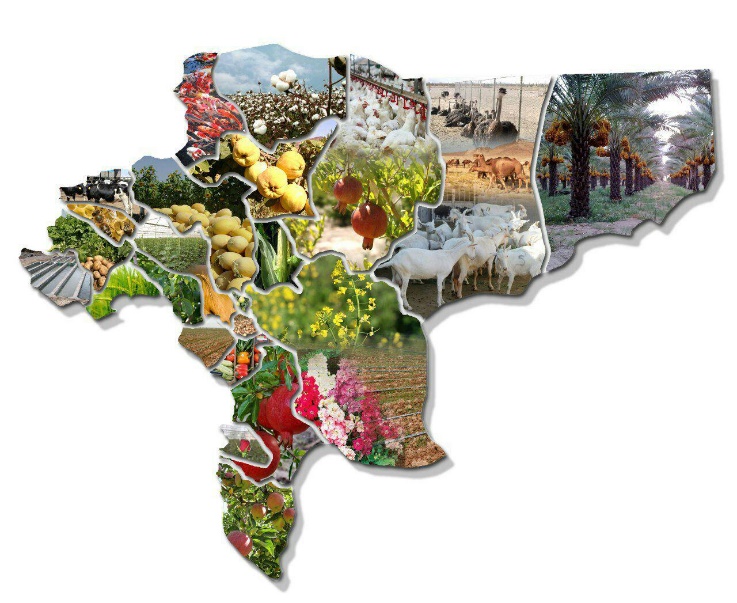 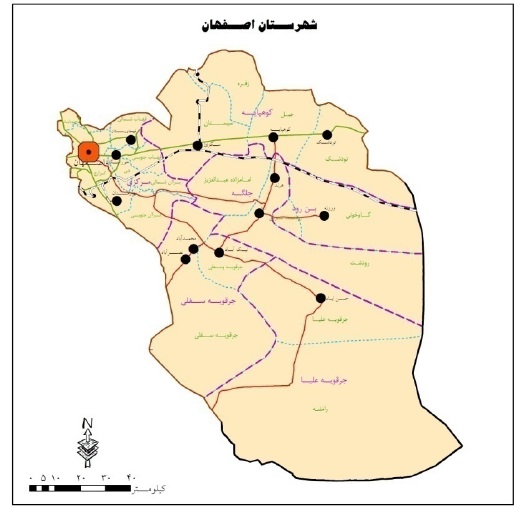 مقدمه :کشاورزی به عنوان کهن ترین فعالیت تولیدی، مهمترین فعالیت اقتصادی همه کشورهای جهان از سالیان گذشته تاکنون است. امروزه نیز بخش کشاورزی در بسیاری از کشورهای درحال توسعه بخش غالب اقتصاد ملی به شمارمی رود، به طوری که رشد و توسعه اقتصادی این کشورها ارتباط بسیار تنگاتنگی با توسعه کلی بخش کشاورزی آنها دارد و به عبارتی دیگر توسعه کشاورزی در چارچوب توسعه ملی کشور مورد بحث قرار می گیرد. در کشورهای پیشرفته سرمایه داری، گذار از اقتصاد سنتی به اقتصاد پولی با پیشرفت فنی و تکنیکی و بالا رفتن بهره وری بخش کشاورزی همراه بوده است. بدین ترتیب هم قسمتی از نیروی کار کشاورزی، آزاد و به بخش صنعت گسیل شده اند و هم اینکه به وجود آمدن مازاد کشاورزی، زمینه صنعتی شدن را فراهم آورده است. بنابراین منطقی به نظر می رسد  برنامه های توسعه به نحوی تهیه و تدوین گردد که توسعه بخش کشاورزی نسبت به سایر بخش ها در اولویت قرار گرفته و مورد توجه و تاکید بیشتری باشد.بخش کشاورزی در جریان رشد و توسعه اقتصادی چند وظیفه مهم و اساسی بر عهده دارد که از آن جمله می توان به تامین غذا و امنیت غذایی برای جمعیت رو به رشد، تامین ارز خارجی برای وارد کردن کالاهای سرمایه ای از راه افزایش صادرات، عرضه مواد خام مورد نیاز صنعت و کمک به توسعه فعالیتهای تولیدی وابسته اشاره کرد. توسعه کشاورزی، افزایش تولیدات کشاورزی و دامی، و شیلات و جنگلداری را به همراه خواهد داشت و افزایش تولید اقلام مذکور ضمن ایجاد اشتغال و کمک به رشد اقتصادی به امنیت غذایی و بهبود تغذیه در جهان سوم کمک می کند. صدور محصولات کشاورزی جهت کسب ارز خارجی گرچه در مقایسه با صدور مواد خام معدنی و زیرزمینی کمی سخت تر است، اما با صرفه تر می باشد، زیرا اولاً، محصولات کشاورزی جزو منابع تجدید شونده است، لذا یک منبع دائمی و تمام ناشدنی برای تامین ارز به شمار می رود. ثـــانیا،ً تولید و صدور محصــولات کشاورزی جنبه اشتغال زایی بیشتری دارد و توسعه فعالیتهای مربوط به تولید و صدور این محصولات باعث رشد و شکوفایی بیشتر در اقتصاد ملی می گردد. از سوی دیگر توسعه بخش کشاورزی به دلیل ماهیت فعالیت ها در این بخش اساساً نیاز کمتری به ارز خارجی دارد. همچنیـــن بخش کشاورزی از راه تولید مواد غذایی مورد نیاز برای مصرف داخـــلی در حقیقت از دامنه نیاز به ارز خارجی برای واردات مواد غذایی می کاهد. بخش کشاورزی از یک سو برخی از نهاده های مورد استفاده خود مانند ماشین های کشاورزی، کودهای شیمیایی و سموم دفع آفات را از بخش صنعت تأمین می کند و بدین ترتیب برای برخی از تولیدات صنعتی تقاضا ایجاد می کند و از سوی دیگر بسیاری از مواد خام و مواد واسطه ای مورد نیاز رشته های مختلف صنایع را تامین می کند. براین اساس، توسعه اصولی بخش کشاورزی از طریق ارتباط های مذکور به تکمیل زنجیره های تولید و رونق فعالیتهای تولیدی مرتبط با کشاورزی در اقتصاد ملی کمک شایانی خواهد کرد. فعالیتهای مختلف بخش کشاورزی می تواند بر روی محیط زیست آثار مثبت بر جای گذارد، به طوری که اگر از مصرف بی رویه کودها و سموم شیمیایی اجتناب شود. فعالیتهای زراعی، جنگلداری و مرتع داری می توانند نقش بسیار مؤثری در بهبود وضع محیط زیست و کاهش آلودگی های ایجاد شده در آن ایفا کنند. كشاورزي اين شهرستان به همت و كوشش مسئولين و بهره برداران داراي توفيقات فراوان در بخش هاي مختلف مي باشد كه  نشان از پتانسيل هاي بالاي منابع انساني و خداداي در اين شهرستان دارد. در اين نوشتار سعي گرديده است با نگاهي به قابليت ها و توان كشاورزي شهرستان به معرفي كلي سيماي كشاورزي شهرستان پرداخته  شود.کشاورزی (زیربخش زراعت و باغ داری و بخش دامداری، مرغداری، پرورش کرم ابریشم و زنبور عسل) به عنوان بخش های کلیدی اقتصاد اصفهان محسوب  می شوند. هم چنین صنایع وابسته به کشاورزی (ساخت محصولات غذایی و انواع آشامیدنی ها و ساخت منسوجات) در گروه بخش های کلیدی اقتصاد این شهرستان قرار دارد.                                                                                مديريت جهاد كشاورزي شهرستان اصفهان  معرفي شهرستان :موقعيت جغرافيايي شهرستان : ( طول و عرض جغرافيايي – موقعيت استاني و ...) مساحت شهرستان اصفهان 3/ ‌16104 كيلومتر مربع و در طول و عرض جغرافیایی ۳۲.۶۵۱۳۹° شمالی ۵۱.۶۷۹۱۹۲° شرقی واقع مي‌باشد. شهرستان اصفهان مرکز استان اصفهان به لحاظ جمعیت پس از تهران و مشهد سومین شهر بزرگ و توسعه‌یافته ایران و یک‌صد و هفتاد و یکمین شهر پرجمعیت دنیاست. این شهر در میان سال‌های ۱۰۵۰ تا ۱۷۲۲ میلادی به ویژه در قرن شانزدهم میلادی در میان حکومت صفویان هنگامی که برای دومین بار پس از دوران سلجوقیان پایتخت ایران شد. این شهرستان دارای ده شهر است: 1- اصفهان2-خوراسگان3-بهارستان4- نیک‌آباد5- نصرآباد6-کوهپایه7- سگزی8-تودشک9-محمدآباد و10-حسن آباد  دارای شش بخش1- مرکزی 2- کوهپایه 3-جلگه 4- بن رود 5- جرقویه علیا و6- جرقویه سفلی می باشد و نوزده دهستان : 1-جرقويه سفلى 2- جرقويه وسطى3- تودشك 4- جبل 5- زفره 6-سيستان 7- براآن جنوبى 8- براآن شمالى9-جى 10-قهاب جنوبى 11- قهاب شمالى12- كرارج 13- محمودآباد14-علیا 15-رامشه 16-رودشت شرقی17-گاوخونی 18-رودشت 19-امامزاده عبدالعزیز و ده مرکزجهادکشاورزی : 1-امامزاده عبدالعزیز 2-براآن جنوبی 3-براآن شمالی 4-جرقویه سفلی 5-جی وقهاب 6-جرقویه علیا 7 –رهنان 8-کرارج 9-کوهپایه 10- ورزنه می با شد.ادارات تابعه وزرات جهاد كشاورزي موجود در شهرستان از جمله : منابع طبيعي و آبخيزداري   دامپزشكي امور عشايرتعاون روستاييشركت خدمات حمايتي          سيماي كشاورزي شهرستان دريك  نگاه( سال زراعی 1399-1398):اراضی و تولیدات کشاورزی 1399-1398واحد های گلخانه سال زراعی 1399-1398مهمترين توليدات زراعي: گندم ، جو ، نباتات علوفه اي ، پنبه ، پياز وسیب زمینی مهمترين توليدات دام ، طيور و آبزيان : شير ، گوشت قرمز ، گوشت سفيد مرغ ، عسل و گوشت سفيد ماهي واحدهاي صنايع كشاورزي شاخص : واحدهاي توليدي در زمينه هاي شير و لبنيات، بسته بندي مرغ و گوشت، كشتارگاههاي دامي، بسته بندي چاي، بسته بندي عسل و توليد غذاهاي سرد شاخص مي باشد.زراعت : افزايش كمی و كيفی توليدات زراعی، رسيدن به توسعه و توليد پايدار ، استفاده بهينه از منابع و عوامل توليد و اجرای مديريت اصولی مزرعه ، جمع آوری و تجزيه و تحليل اطلاعات و آمار به منظور انجام برنامه ريزی های لازم مربوط به توسعه سطح زير كشت محصولات و افزايش ميزان توليد در واحد سطح ، شناسائی و تعيين نيازهای تحقيقاتی و اولويت های امور زراعی، تهيه طرح جامع كشت محصولات زراعی ، نظارت براجرای پروژه های زراعی و تهيه گزارش پيشرفت عمليات ، هدايت ، تشويق و حمايت از سرمايه گذاران از جمله وظايف  بخش زراعت مي باشد.تعداد بهره برداري، سطح كاشت و مقدار توليد محصولات سالانه بهره برداري هاي كشاورزي در فضاي باز برحسب نام محصول (هكتار، تن)ديگر محصولات زراعي شهرستان: (غير از موارد جدول)سایرمحصولات زراعی شامل: ارزن  چغندرقند  کنجد  آفتابگردان آجیلی و زعفران اقدامات انجام گرفته در واحد زراعت شهرستان:نظارت بر عملیات داشت ( انجام کود سرک، کودهای ریزمغذی و آبیاری بموقع) مزارع  گندم و جو نظارت بر عملیات برداشت مزارع گندم و هماهنگی و پیگیری خرید تضمینی گندم توسط مراکز خرید و سیلو نظارت بر عملیات برداشت مزارع جو و پیگیری تحویل تضمینی جو توسط شرکت پشتیبانی امور دامثبت و ویرایش اطلاعات جوکاران شهرستان در سامانه بورسپیگیری اجرای آبیاری تیپ در مزارع محصولات مختلف از جمله محصولات جالیزی و صیفی جات، گندم، چغندرقند و ذرت و بررسی کارآیی مصرف آبنظارت بر عملیات برداشت مزارع کلزا و پیگیری خرید تضمینی کلزا توسط شرکت دانه های روغنیهمکاری در تهیه اطلاعات مورد نیاز پروژه مدیریت یکپارچه رودخانه زاینده رود  با همکاری گروه آلمانی نظارت بر کشت ذرت علوفه ای و سورگوم علوفه ای و توزیع بذر گواهی شدهنظارت بر برداشت ذرت نظارت بر برداشت گلرنگ و تولید و تحویل تضمینی نظارت بر کشت  پنبه و گلرنگنظارت بر کاشت و داشت کلزا تدوین برنامه های پنجساله ترکیب کشت شهرستان بویژه برای منطقه شرق اصفهان در راستای توسعه کشت محصولاتی با مصرف آب کمتر و دارای ارزش اقتصادی بیشترتهیه و تألیف نشریه و فایل های های آموزشی گلرنگ، پسته جهت استفاده در برنامه های پنجساله شهرستاننظارت بر توزیع بذور گواهی شده گندم و بذور گواهی شده جو جهت کشت سال زراعی 97-96 براي افزايش راندمان و بهره وري در توليدات زراعي در سالهاي گذشته اقدامات ذيل انجام گرديده است:اجرای طرحهای خودکفایی گندم طرح افزایش تولیدپنبه.وسایردانه های روغنی  نباتات علوفه ای سبزی وصیفی وبرنج از طریق اجرای پروژه های مدیریت مزرعه ومزارع آرمانی وکشاورزی .حفاظتی وتوسعه کشتهای مکانیزه برنامه هاي توسعه اي بخش زراعت شهرستان :با توجه به تداوم وضعيت خشكسالي  شهرستان  لزوم تغيير الگوي كشت و توسعه محصولات مقاوم به خشكي نظير سورگوم، گلرنگ و...، ترويج ارقام زودرس ذرت علوفه اي، ارقام مقاوم به خشكي و شوري گندم و جو  و توسعه گلخانه هاي سبزي و صيفي را در الويت برنامه هاي توسعه اي قرارداده است.افزايش عملكرد در واحد سطحاصلاح روش كاشت با رعايت اصول زراعي(كمبينات و خطي كار)مديريت آبياريمديريت آفات و بيماريهامديريت برداشتتوسعه کشاورزی حفاظتی جهت پایداری منابع تولید با اهدافحاصلخيزي و بقاياي گياهيمديريت بر خاكورزي مزارعافزايش حاصلخيزي خاك حفظ بقاياي گياهي و افزايش مواد آلي خاكجلوگيري از فرسايش خاكافزايش راندمان مصرف آبافزايش عملكرد در واحد سطح رتبه های برتر تولیدی محصولات زراعی استان در  کشور : رتبه اول در تولید تعداد ریز غده سيب زميني (مینی تیوبر) رتبه اول در  سطح و تولید نشاءرتبه اول تولید سایر محصولات جالیزی (طالبی، گرمک و ...... )رتبه دوم در تولید محصول پیاز رتبه دوم در سطح و تولید گلرنگرتبه سوم درسطح و تولید محصول سیب زمینیرتبه چهارم در سطح و تولید تنباکورتبه چهارم در تولید ذرت علوفه ای     رتبه هفتم در تولید یونجهمهم ترین چالش های بخش زراعت استان :کاهش شدید نزولات آسماني ، تداوم خشكسالي و پراكنش نامناسب زماني و مكاني بارش هانوسانات شدید قیمت محصولات زراعی خرده مالکی ، کوچک بودن  و پراکنده بودن قطعات زمين های کشاورزیافزایش قیمت نهاده های کشاورزی و هزینه های تولیدفرسوده بودن ماشین آلات کشاورزی استانضعف بنیه مالی کشاورزانبالا بودن کارمزد تسهیلات بانکیبيابانی و کويری بودن بخش بزرگی از استان و فرسايش خاک در نواحی مختلف استان محدوديت کمی و کيفی منابع آب سطحی و زيرزمينی ناکافی بودن امکانات، تاسيسات و تجهيزات مورد نياز بازرگانی (انبار، سيلو، سردخانه ، بارانداز، پايانه های صادراتی و...)محدوديت و نارسايى نظام بيمه محصولات کشاورزی از نظر پوشش  وپرداخت غرامت به کشاورزان خسارت دیده.ناكارآمدى و عدم پوشش مناسب نظام حمايتى بيمه و بازنشستگی به كشاورزان  تغيير کاربری اراضی مستعد کشاورزی بر اثر توسعه نامناسب صنايع و سکونت گاه ها در حوزه های بالا دست و ميانی آبريز زاينده رود و ديگر مناطق استانمهاجرت نيروی کار از روستا به شهرها به علت  فراهم نبودن بستر مناسب توليد در روستاها و نبود درآمد كافى تكميل نبودن زنجيره توليد در بخش كشاورزي (صنايع تبديلي و تكميلي كشاورزي)فرصت های موجود برای زیر بخش زراعت استان:وجود کشاورزان خبره در سطح استانوجود سیستم حمل و نقل ریلی و زمینی مناسب در استانوجود اراضی حاصلخیز در سطح استانوجود  2 دانشکده مرجع کشاورزی(صنعتی اصفهان و  آزاد خوراسگان) و نیز مرکز تحقیقات وآموزش کشاورزی و منابع طبیعی در استان  و با داشتن  اعضای هیات علمی شاخص و برتر کشوری.وجود  بالغ بر 12000 نفر کارشناس و کارشناس ارشد در رشته های مختلف کشاورزی عضو در سازمان نظام مهندسی کشاورزی و منابع طبیعی در سطح استان جهت حمایت فنی از بخش کشاورزی.وجود شرکت های تعاونی تولید در سطح استانوجود  2 کارخانه قند فعال در استانوجود شرکت های متعدد تولید کننده  بذور غلات و سیب زمینی در طبقات مختلف بذری در سطح استانوجود آزمایشگاه های خاکشناسی و کلینیک های گیاه پزشکی متعدد و توانمند در سطح استانوجود شرکت های  خدمات مکانیزاسیون کشاورزی در سطح استانوجود مرکز بیوتکنولوژی منطقه مرکزی کشور در استان و تولید گیاهچه های گیاهان زراعی در این مرکزاقدامات شاخص در حال انجام :در راستای بهبود وضعیت کشاورزی در زیر بخش زراعت در استان اقداماتی در حال انجام می باشد که در ذیل به برخی از آنها اشاره می گردد:  برنامه ریزی و نظارت بر تامین و تولید و توزیع بذر محصولات زراعی اساسی مثل گندم، جو ، سیب زمینی، ذرت، پنبه و ....برنامه ریزی و نظارت بر تامین کودهای شیمیاییاجرای پروژه های به زراعی در محصولات زراعی مختلفاعمال مدیریت بر برنامه کشت محصولات زراعی مختلفبرنامه ریزی برای توسعه کشت نشایی در محصولات زراعی مختلف اجرای طرحهای PVS ( انتخاب مشارکتی ارقام) در محصولات زراعی گندم، جو،پنبه، سیب زمینی و ... به منظور انتخاب بهترین رقم در هر منطقهبرنامه ریزی و نظارت بر انجام خریدهای تضمینی در محصولات زراعی توسعه ارقام میان رس و زود رس در محصولات زراعی مختلف بمنظور کاهش مصرف آببرنامه ریزی برای تغییر تاریخ کشت از بهاره به پاییزه مثل توسعه کشت پاییزه چغندر قند و حبوبات بمنظور استفاده بهینه از بارندگی ها برنامه ریزی برای توسعه ارقام جدید پر پتانسیل و حذف ارقام قدیمیاعمال مدیریت بر تامین تسهیلات سرمایه در گردش مورد نیاز بخش زراعتبرنامه ریزی برای اصلاح الگوی کشت در استانتوسعه کشت ارقام متحمل به خشکی و شوریبرنامه ریزی برای تغییر سیستمهای آبیاری در محصولات زراعی از سنتی به سیستم های نوین به خصوص سیستم آبیاری میکرو (تیپ)برنامه ریزی برای توسعه کشاورزی حفاظتی و انجام عملیات کم خاکورزی و بی خاکورزیبرنامه ریزی برای افزایش ضریب مکانیزاسیون و توسعه کشت های ماشینیتشکیل کمیته های تخصصی محصولات زراعی مختلف در سطح استان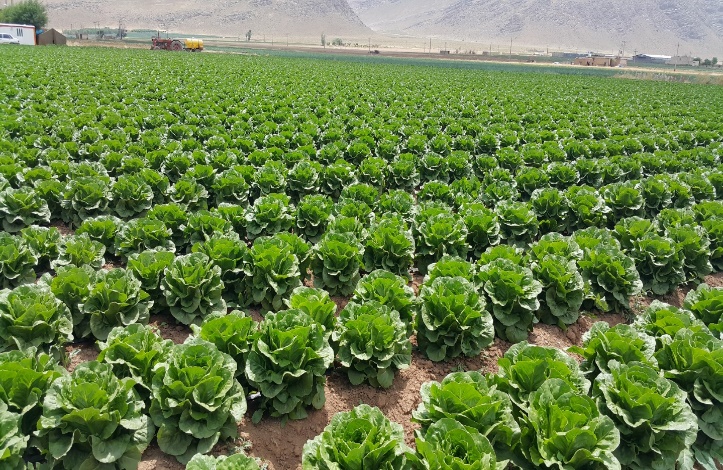 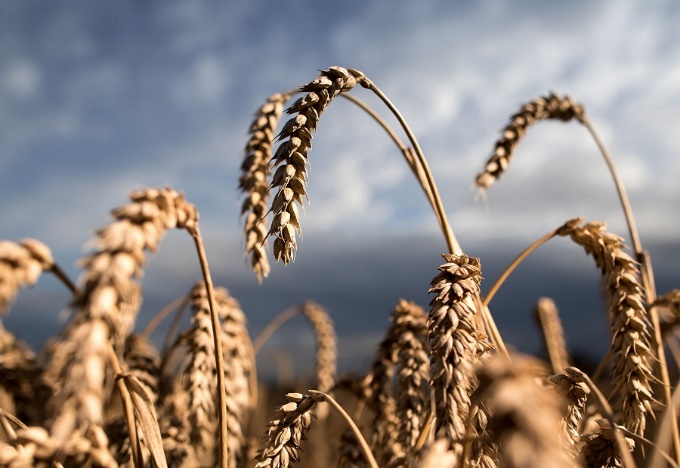 باغباني : وظايف مديريت باغياني مطالعه و تجزيه و تحليل آمار و اطلاعات گردآوري شده براي تدوين برنامه هاي باغباني در جهت افزايش توليد و توسعه امور باغباني ، توسعه سطح زير كشت ،تهيه طرح جامع كشت باغي، تدوين طرح هاي آموزشي و ترويجي ، نظارت بر امور مربوط به برآورد نهاده ها و ماشين آلات مورد نياز بخش باغباني و ... مي باشد .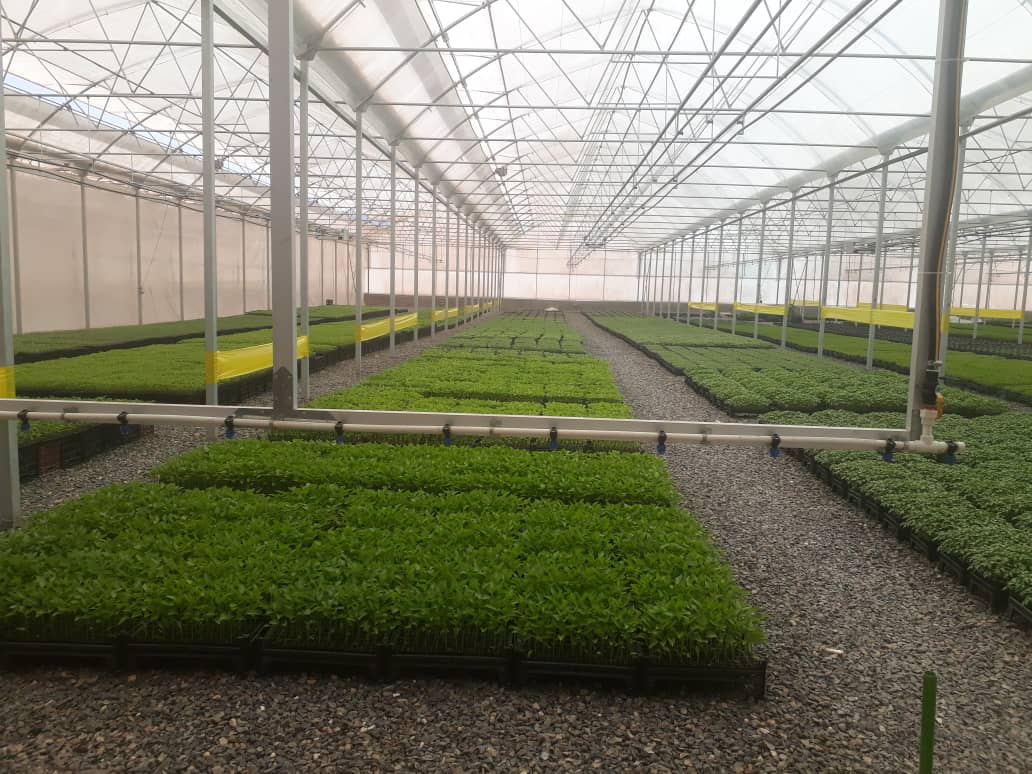 ميزان توليد محصولات باغبانی و گلخانه ای شاخص در سال هاي نرمال (تا پايان سال98) : آمار گلخانه های احداث شده با هزینه شخصی(31500مترمربع)آمار باغات احداث شده با هزینه شخصی (245 هکتار)لیست دریافت کنندگان نهال یارانه دار در سطح 200 هکتارآبرسانی باغات در سطح 150 هکتار و با اعتباری بالغ بر 1998200000ریالبرگزاری کلاسهای آموزشی در زمینه اصول باغبانی(احداث باغ ، تغذیه باغات، ،هرس و...) مدیریت گلخانه ها (احداث گلخانه، انواع سازه، پوشش گلخانه ، آفات و بیماریهای گیاهان گلخانه ای ...) آموزش پرورش قارچ خوراکی دکمه ای ( حدود 50 مورد )نظارت بر احداث باغات جدید (15 مورد یا 250 هکتار)انجام مشاوره جهت احداث گلخانه و سالن پرورش قارچ (حدود 220 مورد)تایید سوخت گلخانه ها ی سبزی و صیفی و گل شاخه بریده 230 مورد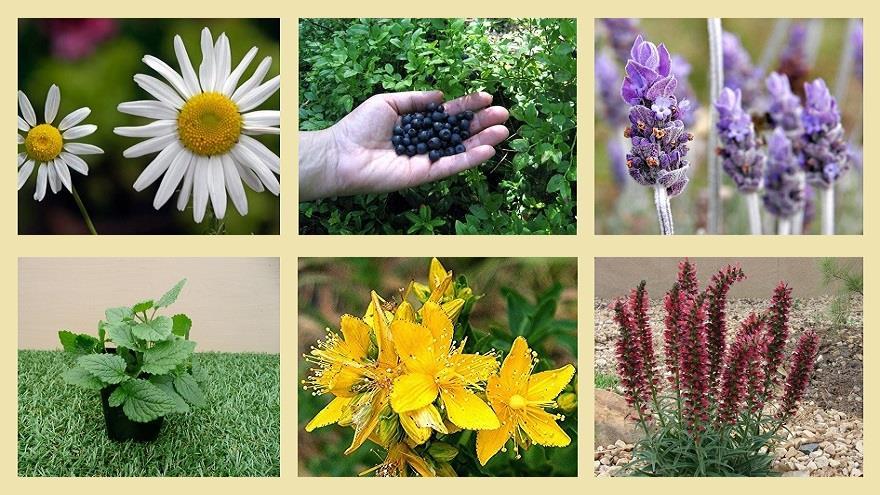 ديگر محصولات باغي شهرستان:گیلاس- آلبالو – سیب-  به – گوجه سبز – آلو – زیتون – عناب – انگور – هلو – گلابی – سیبری – انجیر – خرمالوبراي افزايش راندمان و بهره وري در توليدات باغباني در سالهاي گذشته اقدامات ذيل انجام گرديده است:راهنمایی باغداران در جهت حذف علفهای هرز سطح باغ  استفاده از سیستمهای آبیاری قطره ای  استفاده از پایه های مقاوم به کم آبی  راهنمایی و مشاوره برای نگهداری باغات با سن بالا در شرایط کم آبی وبحرانی سطح كا شت ،توليد و عملكرد محصولات دائمي شهرستان  اصفهان   سا ل زراعي 99-98برنامه هاي توسعه اي بخش باغباني شهرستانتوسعه بخش باغباني بطور كلي مي تواند بر چهار بخش انجام پذيرد : 1 – توسعه باغات 2 – اصلاح و نوسازي باغات 3 – توسعه گلخانه ها 4 – توسعه سالنهاي توليد قارچ خوراكي 5 – توسعه كشت گياهان دارويي كه در مورد اول به دليل خشكسالي هاي اخبر و نياز به آب كافي و مطمئن عملاً امكان پذير نيست اما در خصوص موارد ذكر شده ديگر با توجه به نياز آبي كمتر و استفاده بهينه از آب و توليد  بالا در واحد سطح قابل بررسي و اجرا  مي باشد. امور دام و طيور و آبزيان شناخت منابع و عوامل تولید شیر وگوشت ، حفظ وتوسعه پرورش  در جهت افزایش تولیدات ، انجام عملیات اصلاح نژادی ، بهبود مدیریت پرورش وبهینه سازی وظايف  امور دام و طیور و آبزيان  شهرستان می باشد 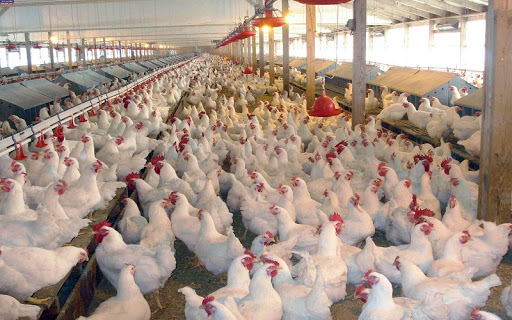 مهمترین طرحها و برنامه های اجرایی مدیریت 1- طرح کاهش سن و وزن مرغ گوشتییکی از موارد شاخص درتعیین کیفیت گوشت مرغ  ، وزن مرغ تولید شده است . علیرغم پیشرفتهای ژنتیکی، بهبود روشهای پرورش و مدیریت علمی تغذیه مرغ گوشتی که باعث شده  جوجه های گوشتی در ظرف مدت کوتاهی( 40 روز) به وزن مناسب بازار برسند ولی متأسفانه بدلایل مختلف خصوصاً فرهنگ مصرف مرغ درشت در استان ، مدت پرورش طولانی و مرغ سنگین (لاشه بالای 2کیلوگرم) تولید می گردد. درصورتی که وزن استاندارد مرغ مصرفی در بازارهای جهانی بین 900 تا 1400 گرم می باشد . هر چقدر وزن مرغ از میزان استاندارد بیشتر باشد کیفیت گوشت آن کاهش یافته علاوه بر افزایش هزینه های تولید به افزایش احتمال ابتلا به بیماریها و افزایش احتمال مصرف داروها بویژه آنتی بیوتیکهای مختلف منجر شده و از این نظر سالیانه میلیاردها تومان به صنعت مرغداری و اقتصاد کشور ضرر وارد می نماید. طرح تولید وعرضه مرغ سایز برای اولین بار درکشور در کارگروه مدیریت وبرنامه ریزی تولید گوشت مرغ سازمان جهاد کشاورزی مصوب و از تاریخ 15/9/94 در استان اصفهان اجرایی گردید. لیکن بدلیل ورود مرغ از سایر استانها امکان کنترل ونظارت کامل وجود نداشت لذا با پیگیریهای متعدد نهایتاً طرح در معاونت تولیدات دامی وزارت مورد تائید و از تاریخ 1/9/95 به صورت کشوری اجرایی گردید.2- طرح حمایت از تولید محصولات سالم در بخش طیور:  هرچند پیشرفتهای اصلاح نژادی باعث افزایش رشد مرغ گوشتی و کاهش دوران پرورش آن شده لیکن طیور جدید نیازمند مدیریت بالاتری درامر پرورش می باشند، بدلیل مقاومت کمتر این طیورامکان بیماری وتلفات افزایش یافته این امر به استفاده بی رویه داروهای آنتی بیوتیک در پرورش طیورمنجرشده است.مصرف بیش از حد مجاز این داروها اثرات سوء در مصرف کنندگان دارد از جمله افزایش مقاومت دارویی و... لذا کنترل کیفیت محصولات تولیدی در حفظ سلامت افراد اهمیت ویژه ای دارد.عملیات اجرایی  تولید گوشت مرغ سالم : 1-شناسایی وانتخاب واحدهای مرغداری مناسب2- افزایش سطح دانش تخصّصي بهره برداران بخش و اجرای برنامه های آموزشی – ترویجی مناسب جهت مرغداران و کشتارگاهها 3- تامین بخشی از هزینه های مرغدار در رابطه با هزینه های آزمایشگاهی و مواد ضد عفونی4- استفاده از مشوقهای لازم ایجاد انگیزه در تولید کنندگان محصول سالم از طریق تعیین قيمت مناسب و بالاتر برای محصول5- تهیه برنامه های رادیویی و تلویزیونی آموزشی وترویجی جهت تولید کنندگان وبرنامه های تبلیغی جهت آشنایی مردم با این محصولات 6-اجرای همایش وسمینار های علمی مرتبط 7- حمایت از بازارچه ها و نمایشگاههای عرضه مستقيم محصولات کیفی 3- طرح ساماندهی واحدهای غیرمجاز طیور :هماهنگی با دستگاههای مرتبط (دامپزشکی، نظام مهندسی کشاورزی ،تعزیرات )برگزاری جلسات توجیهی جهت کارشناسان ومرغداران مربوطهمحرومیت از خدمات دولتی(برق،آب و....)،بیمه  وتغییر تعرفه از کشاورزی به تجاری جهت واحدهای غیرمجازصدور پروانه مشترک جهت واحدهای همجوار و جوجه ریزی همزماناولویت در واگذاری زمین وتسهیلات جهت جابجایی واحدهای واجد شرایط  و پلمپ واحدهای قبلیحمایت از تغییرکاربری واحدهای غیرمجاز از پرورش طیور به سایر فعالیتها4- طرح بهبود مديريت مرغداريهاي گوشتي هدف از اجراي اين طرح بررسي وضعيت مرغداريهاي گوشتي از طريق بررسي درصد تلفات، ميانگين وزن پايان دوره ،  سن كشتار، دان مصرفي ، ضريب تبديل و تعيين شاخص توليد بوده كه اطلاعات توسط كارشناسان شهرستاني از سطح مرغداريها جمع آوري و پس از پردازش جهت جمع بندي نهايي به دفتر طيور وزارت ارسال تا جمع بندي نهايي انجام و نتايج آن به استانها ارسال مي گردد و از اين اطلاعات جهت بررسی وضعیت ومقایسه عملکرد استان با سایر استانها و میانگین کشور  وبرنامه ریزی وسیاست گذاری درخصوص مرغ گوشتی استفاده می گردد.وضعیت تولید استانتولید سالیانه بالغ  بر 1370000 تن  شیر خام 	    (رتبه اول کشور)توليد 68900 تن گوشت قرمز در سال		    (رتبه پنجم كشور)  متاسفانه علیرغم الزام قانونی وزارت جهاد کشاورزی درتولید حداقل 25 درصد محصول سالم وارگانیک تا پایان برنامه پنجم توسعه ، هیچ راهکار عملیاتی واعتباری درخصوص محصولات دام وطیور پیش بینی نگردیده استطرح تولید گوشت مرغ ویژه بدون مصرف آنتی بیوتیک برای اولین بار در سال 88 در استان شروع گردید و با حمایت سازمان جهاد کشاورزی توسعه یافت. درحال حاضر سالانه حدود 2000 تن مرغ  ویژه تولید می شود و این مدیریت بدنبال افزایش تولید این محصول میباشد.مسائل و مشکلات مدیریت امور طیور-  بهره وری : فرسوده بودن ساختمان ها، تاسیسات و تجهیزات پرورش طیورپایین بودن بهره وری در واحدهای با ظرفیت پایینعدم صرفه اقتصادی تولید در واحدهای با ظرفیت پایین- فن آوری :بالا بودن هزینه های تعویض تجهیزات بدلیل افزایش قیمت ارزعدم اقتصادی بودن استفاده از فن آوری نوین در واحدهای با ظرفیت پایینبازرگانی :با توجه به تولید مازاد در زمینه گوشت مرغ و تخم مرغ در استان و کشور برنامه ریزی خاصی در جهت صادرات مستمر و تعیین بازارهای هدف صادراتی وجود نداردعدم ثبات قیمت گوشت مرغ و تخم مرغفنی و تحقیقاتی :عدم وجود ارتباط مستمر و مفید بین دانشگاه ها، مراکز تحقیقاتی و مزارع تولیدیراهکارها و  پیشنهادات مدیریت امور طیور- بهره وری : تخصیص تسهیلات با نرخ بهره پایین جهت بهینه سازی ساختمان ها، تاسیسات و تجهیزات پرورش طیورتحمیع واحدهای با ظرفیت پایین در قالب زنجیره تولید- فن آوری :تحمیع واحدهای با ظرفیت پایین در قالب زنجیره تولید و استفاده از فن آوری های نوین در جهت اقتصادی کردن تولیدبازرگانی :برنامه ریزی جهت تعیین بازارهای هدف به منظور صادرات مستمرتسهیل و رفع موانع جهت تشکیل زنجیره های تولیدفنی و تحقیقاتی :ارتباط مستمر و مفید بین دانشگاه ها، مراکز تحقیقاتی و مزارع تولیدیسیاست‌های سال  1398الف- سیاست های توسعه  1- توسعه کمی باعنايت به تکمیل بودن ظرفيت هاي موجود كشور در مزارع مرغ مادر گوشتی، گوشتي، مرغ مادرتخمگذار ، پولت تخمگذار و مرغ تخمگذار، احداث واحدهای جديد از اولويت هاي وزارت جهاد كشاورزي نبوده و صدور مجوزهای جدید صرفا بر اساس ضوابط مندرج در این دستورالعمل امکان پذیر می باشد.تبصره 1: کلیه پروانه های تاسیس که 15 ماه از اعتبار آن گذشته باشد از درجه اعتبار ساقط و قابل تمدید نمی باشد.تبصره 2: تمدید پروانه تاسیس با بیش از 70 در صد پیشرفت فیزیکی در ستاد صدور مجوزها قابل بررسی می باشد.تبصره 3:  اخذ تعهد محضری در تاسیس واحدهای طیور بومی سایر ماکیان مبنی بر عدم تغییر کاربری واحد حداقل بمدت 10 سال و درج در پروانه بهره برداری الزامی است.   تبصره 4: هرگونه توسعه کمی در واحدهای پرورش طیور و سایر ماکیان با تجهیز و نوسازی بصورت مدرن بر اساس تعریف ارائه شده در این دستورالعمل و ایجاد تاسیسات و مستحدثات جدید خواهد بود.تبصره 5: در توسعه کمی که با مسئولیت  استانها انجام می شود مطالعه زیرساختها و منایع، مطالعه بازار و رعایت آمایش مرغداری ها توسط استان الزامی است.تبصره 6: استانها موظف به ارائه گزارش روند احداث واحدهای جدید به ستاد هماهنگی صدور مجوزهای وزارت متبوع بصورت فصلی می باشند.  تبصره 7: موارد ذیل با درخواست معاونت بهبود تولیدات دامی سازمان جهاد کشاورزی استان، در کمیته فنی صدور مجوزهای معاونت امور تولیدات دامی وزارت متبوع قابل بررسی می باشد.درخصوص مواردی که در این دستورالعمل ذکر نگردیده ویا خارج از ضوابط مندرج در این دستورالعمل است. مواردی که در راستای مدیریت و برنامه ریزی تولید انجام آن ضروری است.پرورش مرغ اجداد گوشتيصدور مجوز احداث براي چنين واحدهايي منوط به ارائه نمايندگي رسمی نژاد مرغ اجداد معتبر و موجود در دنيا و مورد تأييد دفتر امور طيور توسط متقاضي و رعايت حداقل و حداكثر ظرفیت ذکر شده در جدول پیوست امکان پذیر می باشد. این مجوز صرفا توسط معاونت امور تولیدات دامی وزارت متبوع صادر میگردد.پرورش مرغ مادر گوشتی با عنايت به تکمیل بودن ظرفيت هاي موجود كشور، ایجاد واحدهای جديد از اولويت هاي وزارت جهاد كشاورزي نبوده و صرفاً در راستای سیاست تولید یکپارچه، صدور مجوز مرغ مادر گوشتی برای شرکت های دارای مجوز فعالیت زنجیره ، متناسب با توان تولید گوشت مرغ با رعایت حداقل و حداکثر ظرفیت مندرج در جدول پیوست پس از اخذ نظر دفتر امور طیور و توسط معاونت امور تولیدات دامی وزارت متبوع صورت می پذیرد.  پرورش مرغ گوشتیبا عنایت به ظرفیت موجود پرورش مرغ گوشتی در کشور، ایجاد یا توسعه در این بخش در این مرحله از سیاست گذاری و درسال 1398 بر اساس تبصره های زیر مجاز می باشد.  تبصره 1: استانهای آذربایجان شرقی، البرز، تهران، قزوین، قم، مرکزی، اصفهان،گیلان، مازندران و گلستان تنها مجاز به توسعه از طریق افزایش ظرفیت واحدهای مرغداری گوشتی کمتر از حداقل اعلام شده در این دستورالعمل با رعایت کلیه ضوابط فنی، بهداشتی ، زیست محیطی و مشروط به رعایت تبصره 4 بند یک می باشند و مجاز به ایجاد ظرفیت جدید نخواهند بود. تبصره2 : واحدهای مرغداری با ظرفیت کمتر از حداقل اعلام شده در این دستورالعمل در صورتی می توانند مشمول توسعه کمی شوند که از اول مهر 1396 تا پایان 1397 فعال بوده و حداقل 4 دوره جوجه ریزی نموده و در سامانه سماصط ثبت شده باشد.تبصره3:  برای توسعه علاوه بر رعایت ضوابط فنی، بهداشتی و زیست محیطی رعایت اهلیت فنی و اقتصادی متقاضی الزامی می باشد.                                                        پرورش مرغ تخمگذاربا عنایت به ظرفیت موجود و پراکنش واحدهای مرغ تخمگذار تجارتی در کشور، دراین مرحله از سیاست گذاری و در سال 1398 ایجاد یا توسعه براساس تبصره های زیر مجاز می باشد.تبصره 1: استانهای آذربایجان شرقی، البرز، تهران، قزوین، قم، مرکزی، اصفهان،گیلان، مازندران و گلستان تنها مجاز به توسعه از طریق افزایش ظرفیت واحدهای مرغ تخمگذار در این دستورالعمل با رعایت کلیه ضوابط فنی، بهداشتی و زیست محیطی و مشروط به رعایت تبصره 4 بند یک می باشند و مجاز به ایجاد ظرفیت جدید نخواهند بود. تبصره 2:  برای توسعه علاوه بر رعایت ضوابط و فنی و بهداشتی و زیست محیطی رعایت اهلیت فنی و اقتصادی متقاضی الزامی می باشد.     با عنایت به ظرفیت موجود، میزان تولید گوشت مرغ و تخم مرغ و همچنین وجود بازار مصرف این محصولات و نظر به وضعیت استان از نظر پراکنش و استقرار واحدهای پرورش طیور، میزان توسعه و ایجاد ظرفیت جدید برای هر استان پس از مطالعه و بررسی اولیه تقاضا در استان مربوطه، توسط معاونت امور تولیدات دامی بررسی و تصمیم گیری خواهد شد.     1-6- کارخانه جوجه کشی1-1-6 : کارخانه جوجه کشی گوشتی:  :باعنايت به تکمیل بودن ظرفيت هاي موجود كشور، ایجاد واحدهای جديد از اولويت هاي وزارت جهاد كشاورزي نبوده و صرفا برای مزارع مرغ مادر که دارای حداقل دو سن با مجموع ظرفیت حداقل شصت هزار قطعه مولد در مناطق مستعد(ارتفاع کمتر از 500 متر از سطح دریا)  با رعایت حداقل ظرفیت مندرج در جدول پیوست ، با تصویب ستاد صدور مجوزهای استان امکان پذیر می باشد. 2-1-6 : کارخانه جوجه کشی تخمگذار: صدور مجوز متناسب با ظرفیت مرغ مادر با تصویب ستاد صدور مجوزهای استان امکان پذیر می باشد. 3-1-6 : کارخانه جوجه کشی بوقلمون : صدور مجوز متناسب با ظرفیت مرغ مادر با تصویب ستاد صدور مجوزهای استان امکان پذیر می باشد. 1-7- پرورش شتر مرغ صدور پروانه براي تأسيس و بهره‌برداري واحدهای پرورش شترمرغ مولد، توام(مولد بهمراه گله گوشتی) و شترمرغ گوشتی طبق دستورالعمل شماره 4897/97/900 مورخ  5/8/97 و با رعایت حداقل و حداکثر ظرفیت مندرج در جدول پیوست امکان پذیر می باشد. ظرفیت بیش از سقف مندرج در جدول پیوست با اخذ نظر دفتر امور طیور و توسط معاونت امور تولیدات دامی وزارت متبوع صورت می پذیرد.تبصره1: ظرفیتهای شترمرغ گوشتی زیر 300 قطعه نیاز به تاسیسات پرورش جوجه (تولد تا سه ماهگی) ندارند.1-8- پرورش بوقلمون گوشتی صدور مجوز برای احداث واحدهای پرورش بوقلمون گوشتی با رعایت حداقل و حداکثر ظرفیت مندرج در جدول پیوست به غیر از استانهای گیلان، مازندران و گلستان، بلامانع می باشد.1-1-8-  افزایش ظرفیت واحدهای پرورش بوقلمون گوشتی دارای پروانه بهره برداری تا حداکثر ظرفیت مندرج در جدول پیوست با رعایت ضوابط فنی و بهداشتی و مشروط به رعایت تبصره 4 بند یک، پس از تائید معاونت بهبود تولیدات دامی استان بلامانع است. 1-9- پرورش بوقلمون مولدصدور مجوز تاسیس و توسعه پرورش بوقلمون مولد در صورت مالکیت حداقل چهل هزار قطعه بوقلمون گوشتی فعال براساس اطلاعات ثبت شده در سامانه سماصط و یا دارای شرایط ساختار فیزیکی براساس دستورالعمل شماره 2876/96/900 مورخ 25/5/96 توسط معاونت امور تولیدات دامی وزارت متبوع قابل بررسی می باشد. تبصره1 : توسعه واحدهای بوقلمون مولد موجود تا حداکثر ظرفیت مندرج در جدول پیوست با رعایت ضوابط فنی و بهداشتی امکان پذیر است.تبصره 2:  محاسبه ظرفیت پرورش در واحدهای پرورش بوقلمون مولد به ازای هر متر مربع فضای مفید سالن براساس بخشنامه شماره 4201/94/900 مورخ 6/8/94  صورت گرفته و راهروهای دسترسی در سالن تولید جزو فضای های پرورشی محسوب نمیگردند.1-10-  بلدرچين، کبک، قرقاول (صنعتی) صدور پروانه براي تأسيس و بهره‌برداري از چنين واحدهايي در قالب مجموعه (مولد، جوجه کشی و پرورشی) وبا رعايت حداقل وحداکثر ظرفیت (ذکر شده در جدول پیوست) با رعایت بخشنامه  شماره 3334/94/900 مورخ 21/6/94 مجاز مي‌باشد. تبصره1: احداث کشتارگاه در مجموعه های پرورش کبک، بلدرچین، قرقاول ضروری نیست و متقاضیان می توانند از کشتارگاههای صنعتی کبک، بلدرچین، قرقاول مستقل و یا از کشتارگاههای صنعتی طیور دارای امکانات و تجهیزات کشتار پرندگان فوق استفاده نمایند. ضمنا این امر مغایر با پذیرش درخواست متقاضیان احداث کشتارگاه در داخل مجموعه نمی باشد.1-11-  اردک و غاز صنعتی (گوشتی) ایجاد واحدهای اردک و غاز گوشتی(در سیستم بسته) مشروط به تعهد تامین جوجه از کارخانجات جوجه کشی معتبر و یا واردات از مبادی مورد تائید با اخذ نظر دفتر امور طیور و ابلاغ توسط معاونت امور تولیدات دامی وزارت متبوع صورت می پذیرد. 1-12- مرغ تخمگذاربومی ، نیمچه بومی و مرغ مادر بومی (تکثیری)  ایجاد واحد جدید به غیر از استانهای  آذربایجان شرقی، البرز، تهران، قزوین، قم، مرکزی، اصفهان،گیلان، مازندران و گلستان با رعایت حداقل و حداکثر ظرفیت در جدول پیوست بلامانع است.2- تغيير کاربری تغییر کاربری واحدهای دارای پروانه بهره برداری و تاسیس مطابق جدول ذیل منوط به تجهیز و نوسازی و بهینه سازی واحد (براساس تعریف واحد مدرن ذکر شده در این دستورالعمل) و رعایت حداقل و حداکثر ظرفیت فقط برای یک‌بار ، بر اساس ضوابط و مقررات موجود و با رعایت ضوابط بهداشتی به‌منظور استفاده بهینه از ظرفیت‌های ایجاد شده و تعادل در بخش‌های مختلف صنعت طیور و آمایش واحدهای مرغداری، بلامانع می‌باشد.تبصره: در تغییر کاربری  افزایش بنا مجاز نمی باشد -  تجهیز، نوسازی و بهینه‌سازی واحدهای موجود به‌ منظور افزایش راندمان و بهره‌وری، تجهیز و نوسازی و بهینه سازی واحدهای فرسوده با استفاده از فن‌آوری‌های نوین از اولویت برخوردار می باشد.1-3-  افزایش ظرفیت ناشی از تجهیز و نوسازی واحدهای پرورش نیمچه گوشتی به سیستم اتوماتیک به 15 قطعه در هر متر مربع (حداکثر 37 کیلوگرم وزن زنده در هر مترمربع) است.2-3- درخصوص نوسازی و تجهیز مزارع مرغ تخمگذار و پولت بخشنامه شماره 4371/91 مورخ7/9/91 کماکان لازم الاجرا می باشد. این بخشنامه مشمول مزارع مادر تخمگذار و اجداد تخمگذار نمی شود. 3-3- افزایش ظرفیت پروانه بهره برداری واحدهای تخمگذار پس از تجهیز و نوسازی حداکثر تا 50 درصد ظرفیت پروانه موجود با بررسی و تائید معاونت بهبود تولیدات دامی استان امکان پذیر می باشد.ب- برنامه ریزی و مدیریت تولید طیور 1- واحدهای غیر مجازبر اساس تبصره 3 ماده 5 قانون نظام جامع دامپروری، واحدهایی که بدون اخذ مجوز (فاقد پروانه بهره برداری و پروانه بهداشتی) احداث یا توسعه یافته‌اند، غیر مجاز محسوب شده و ارایه هرگونه خدمات به آنان و همچنین فعالیت این واحدها ممنوع بوده و می‌بایست براساس دستورالعمل شماره  4693/97/900 مورخ 28/7/97 اقدام گردد. 2- انتقال و جابجایی واحدهای طیور در راستای آمایش واحدهای مرغداری، کاهش ریسک تولید، پدافند غیر عامل و ... با توجه به متمرکز بودن واحدهای پرورش طیور در بعضی از استانهای کشور، انتقال اینگونه واحدها به مناطق و استانهای کم تراکم به شرط ابطال پروانه قبلی با ابلاغ معاونت امور تولیدات دامی وزارت متبوع امکان پذیر است. ب -1- بخش مرغ گوشتی مدیریت اجداد: شرکت های دارای نمایندگی هیبریدهای تجاری ملزم به رعایت دستورالعمل شماره 5847/94/920 مورخ 10/11/94 می باشند.2- مدیریت مرغ مادر : کلیه واحدهای پرورش مرغ مادر گوشتی، موظف به نگهداری گله تا سن اعلام‌شده توسط دفتر امور طیور و همچنین ملزم به رعایت دستورالعمل شماره 2615/96/920 مورخ 15/5/1396 می باشند. مدیریت نیمچه گوشتی: کلیه واحدهای پرورش نیمچه گوشتی ملزم به رعایت دستورالعمل شماره 3658/95/920 مورخ 12/7/95 و اصلاحات بعدی می باشند.	ب- 2-  بخش مرغ تخمگذار کلیه فعالیت‌های واحدهای پرورش پولت، مرغ تخمگذار و مادر تخمگذار با رعایت دستورالعمل شماره 540/95/900 مورخ 08/02/95 مجاز خواهد بود.ب-3- بخش طیور بومی و ساير ماكيان مرغ بومی(مادر بومی، نیمچه بومی و تخمگذار بومی)  تامین جوجه واحدهای مرغ مادر بومی صرفا از مراكز اصلاح نژادي مرغ بومي، و تامین جوجه واحدهای نیمچه مرغ بومی و مرغ تخمگذار بومی از مراکز اصلاح نژادی و یا مرغ مادر بومی می باشد.پرورش مرغ بومی و ماکیان بومی  پرورش این پرندگان در واحدهای صنعتی دارای پروانه بهره برداری معتبر به صورت متمرکز با هماهنگی معاونت امور دام استان و رعایت ضوابط فنی و بهداشتی و در قالب سامانه سماصط و رعایت دستورالعمل های صادره در این خصوص بلامانع می باشد. تبصره: جوجه ریزی ، حذف گله و یا کشتار با دریافت مجوزهای لازم که در واحدهای صنعتی نیاز می باشد امکان پذیر بوده و حق توزیع بصورت زنده را ندارند.ب 4- زنجیره یکپارچه تولیداصلاح فضای کسب و کار و توسعه سیستم‌های تولید یکپارچه تولید در صنعت طیور از سیاست‌های معاونت امور تولیدات دامی وزارت متبوع می‌باشد. فعالیت زنجیره های گوشت مرغ، تخم مرغ و بوقلمون بترتیب بر اساس  دستورالعمل های  شماره 5267/96/900 مورخ 25/9/1396 ، 1709/98/900 مورخ 13/3/98 و 2876/96/900 مورخ 25/5/96 ملاک عمل جهت شناسایی و تأیید ساختار فیزیکی، صدور مجوز فعالیت، تمدید مجوز فعالیت و حمایت از اینگونه واحدها خواهد بود.ب 5- سامانه مدیریت اطلاعات صنعت در بخش طیور (سماصط) ارایه هرگونه خدمات به واحدهای پرورش طیور منوط به ثبت اطلاعات در سامانه‌های مربوطه و مطابق با  شیوه نامه  ابلاغی به شماره 2873/96/900 مورخ 25/5/1396 و 3026/96/900 مورخ 1/6/1396 می‌باشد. تذکر : در صورت وجود هر گونه مغایریت احتمالی در موارد مندرج در دستورالعمل های مرتبط با سیاستهای راهبردی و برنامه ریزی، ملاک عمل سیاستهای سال 98 می باشد.جدول حداقل و حداکثر ظرفیت در بخش طیور و ماکیان چالشها و مشکلات بخش دامپروری چالش اصلی بخش دامپروری استان پایین بودن بهره وری در بخش عمده آن بویژه در دامداریهای روستایی و شیوه های سنتی پرورش گوسفند وبزاست. بجز گاوداریهای صنعتی استان که به دلیل نفوذ و استفاده از فن آوریهای نوین،بکارگیری دانش فنی وعلوم روز،ارتباطات  با اساتید دانشگاهها و مراکز تحقیقاتی،بکارگیری کارشناسان و متخصصین علوم دامی و دامپزشکی وجلوگیری از اتلاف منابع تولید و...... بهره وری در آنها از سطح مطلوبی برخورداراست،در سایر بخشها  متاسفانه بهره وری پایین و اتلاف و ضایعات منابع زیاد است.فن آوریهای نوین درگاوداریهای صنعتی استان بخوبی استفاده شده و در کنار توسعه ی سایر عوامل، باعث رشد چشمگیری در صنعت پرورش گاو شیری استان گردیده بطوریکه استان با تولید 1 میلیون و 370 هزار تن شیر خام در سال و با میانگین تولید 10 تن و 500 کیلوگرم در دوره شیردهی،چندین سال متوالی است که حائز رتبه اول در کشور می باشد ولی متاسفانه در سطوح گاوداریهای نیمه صنعتی،  سنتی و دامداریها،هنوز نفوذ چندانی نداشته وبازدهی اقتصادی در این واحدها پایین است.فرآوری محصول،برند سازی، بازار رسانی و توسعه ی فعالیتهای بازرگانی دراین بخش رشد چندانی نداشته وضعیف می باشد، تقریبا تمام شیر خام  وگوشت قرمزتولیدی به کارخانجات و صنایع تبدیلی و به واسطه ها عرضه شده و سود وارزش افزوده حاصل از فرآوری و عرضه ی آن در بازار های داخلی و خارجی، نصیب افراد خارج از بخش شده و به حساب تشکلهای فعال در حوزه ی دامپروری باز نمی گردد.در حوزه ی مسئله یابی واجرای طرحهای تحقیقاتی و ایجاد ارتباطات سیستمک با دانشگاه ها و مراکز تحقیقاتی، متاسفانه هنوزبرنامه ریزیهای مدونی انجام نشده واز وضعیت مطلوبی برخوردار نیست.در طول یک دهه گذشته تلاشهایی در این زمینه انجام گرفته ولی تاکنون آن ارتباط لازم و مستمربرقرار نشده است.راهکارها و پیشنهادات:اجرا و توسعه ی طرح بهبود مدیریت گله های شیری( D.H.I )در سطح گاوداریهای روستایی و طرح بهبود مدیریت پرورش گوسفند و بز ِD.H.I  در سطح گوسفنداریها به منظور حضور کارشناسان فنی دراین واحدها و ارائه خدمات فنی برای بهبود مدیریت پرورش، تغذیه صحیح دام،مدیریت تولید مثلی و اصلاح نژادگله،واکسیناسیون وبهداشت وجلوگیری از ضایعات و اتلاف علوفه و نهاده های دامی و کاهش هزینه های تولید که در نهایت باعث ارتقاء بهره وری درآنها گردد و این مهم بایستی با مشارکت مستقیم تشکلهای دامی وتحت نظارت وراهبری بخش دولتی انجام گیرد. با عنایت به اینکه گاوداریها ودامداریهای روستایی ازتوان مالی لازم، برخوردار نیستند برای توسعه ی مکانیزاسیون وسایر فن آوریها در این واحدها، بناچاربایستی با اختصاص تسهیلات کم بهره و طولانی مدت، زمینه های اجرای مکانیزاسیون وتوسعه ی فن آوریهای نوین درآنها را فراهم آورد تا به همراه ارائه خدمات فنی به آنها( توسط تشکلهای دامی مربوطه) باعث افزایش بهره وری و بازدهی بهتراقتصادی، گردد.برای دستیابی به توسعه ی پایدار در بخش دامپروری و ایجاد توان رقابت و ورود به بازار های جهانی، حل معضلات فعلی، پایداری و استمرارتولید وفرآوری،برند سازی وعرضه ی محصول در بازار های داخلی و خارجی بایستی زنجیره های ارزش تولید توسط تشکلهای دامی در بخش تشکبل گردد.با عنایت به اینکه تولید درقالب خرد، اقتصادی نبوده وتوان رقابت در بازاررا نداشته و محکوم به فنا ست و تجربه چهار دهه ی گذشته در استان این موضوع را به اثبات رسانده است. بنابراین زنجیره ی تولید همچنانکه توسط شرکت تعاونی وحدت اصفهان طی سه سال گذشته تشکیل و مشغول به فعالیت است بایستی در سایر بخشها با مشارکت مستقیم تشکلهای فعال در بخش تشکیل شود تا سود و ارزش افزوده ی حاصل از فروش و صادرات محصول به تعاونیها و در نهایت به دامداران برسد. بویژه تشکیل زنجیره های تولید شیر روستایی تا بتوان دامداران روستایی را از ورشکستگی و تعطیلی واحد،نجات داده واز سیر مهاجرت روستاییان به شهرها جلوگیری نمود.عملکرد فعالیتهای اداره آب و خاک و امور  فنی و زیربنایی در سال (99) :امور آب و خاك و فني و مهندسي :  از جمله وظايف آن: مطالعه و برنامه ريزي عمليات اصلاح مسير ، پوشش انهار سنتي ، مرمت ، لايروبي و نگهداري قنوات ،  احداث زهکشهاي انتقال آبهاي سطحي مازاد ، انجام عمليات اجراي پروژه هاي فرعي آبياري ، زهکشي مهار آبهاي سطحي با اجراي بندهاي انحرافي و سدهاي مخزني ، تجهيز و نوسازي اراضي كشاورزي ، مديريت آب در مزارع ، احداث زهكشهاي سطحي و زيرزميني در مناطق پرآب ، جلوگيري از پرت آب موجود با احداث كانال هاي آبياري ، لوله گذاري خطوط انتقال و ... مي باشد . شايان ذكر است در سالهاي گذشته  بیشترین تعداد پروژه ها و بیشترین حجم عملیات مالی و بودجه ای در زمینه امور زیربنایی آب و خاک  بوده است. برخي از اقدامات امور آب و خاك (تا پايان سال 99):نوع سيستم هاي آبياري انجام شده : آبياري قطره اي- سيستم آبياري باراني –  سيستم هاي كم فشار از ديگر اقدامات امور آب و خاك :برقي كردن چاههاي آب كشاورزياحداث جاده بين مزارعتجهيز چاه آب كشاورزيبرنامه هاي توسعه اي بخش: افزايش راندمان توزيع و انتقال آب به مزارع با لوله گذاري از اولويت طرح هاي آب و خاك سپس احداث كانال هاي انتقال آب و تسطيح اراضي بعد از يكپارچگي اراضي بوده است.تعداد آزمايشگاه هاي آب و خاك شهرستان : درحال حاضر این اداره با آزمایشگاههای سبز آزمای سپاهان ، کارخانه قند اصفهان ، فاریاب سامان در حال مکاتبه و ارسال نمونه های آب و خاک جهت انجام آزمایش می باشد.گزارش عملکرد واحد مکانیزاسیون شهرستان اصفهان در سال 1399امور فناوري هاي مكانيزه كشاورزي (مکانیزاسیون) :مکانیزاسیون کشاورزی که در کشورهای صنعتی و پیشرفته سابقه ای بیش از دو قرن دارد ( در حالی که سابقه آن در کشور ما به حدود نیم قرن می رسد )، مجموعه ای از علوم و فنون کاربردی است که مطالعه، شناخت و بکارگیری انواع مختلف ماشین و ابزار نیروی محرک، در مراحل مختلف تولید و فرآوری محصولات کشاورزی را شامل می شود. این مجموعه که با توجه به ابعاد فنی و اقتصادی و اجتماعی بکارگرفته می شود، دربرگیرنده فناوری طراحی و تولید انبوه، تغییر در ساختار فنی، بهسازی، تعمیر، سرویس، انتخاب، کاربرد و تعویض انواع ماشینهای و تجهیزات می باشد.مزارعی که مجهز به قدرت موتوری و ماشینهای کشاورزی می باشند گذشته از کمیت و کیفیت انجام کار و صرفه جویی در مدت انجام مراحل مختلف زراعی، نیاز کمتری به قدرت بدنی کارگر جهت انجام این عملیات داشته و تعداد نیروی کارگری کمتری استفاده می کنند. از جمله وظايف اين بخش : ايجاد مزارع الگوئي مكانيزه  با استفاده از ماشينها و ادوات جديد 2- توسعه ،تقويت،هدايت ،حمايت ونظارت بر واحدهاي ارائه خدمات مكانيزه 3- تهيه و محاسبه شاخص هاي مكانيزاسيون كشاورزي شهرستان ( درجه ، ضريب ، بهره وري و . . .) 4- تنظيم ،راه اندازي وآموزش كاربرد ماشين آلات و ادوات كشاورزي ونظارت بر اجراي صحيح عمليات مكانيزاسيون كشاورزي خصوصاً نظارت بر برداشت غلات 5- جمع آوري اطلاعات مورد نياز مكانيزاسيون شامل: ماشينها ، ادوات و تجهيزات مورد استفاده و كاربران آنها ، واحدهاي ارائه خدمات مكانيزه ، تعمير گاهها ، واحد هاي ساخت و فروشگا ههاي موجود در شهرستان 6- شناسايي متقاضيان موثر خريد ماشينها وادوات كشاورزي ومعرفي به سازمان مطابق سهميه شهرستانوضعیت ماشین آلات شهرستان اصفهان سال زراعی 1399-1398الف - برداشت غلات:تعداد کمباین آماده به کار موجود در شهرستان: 166 دستگاهتعداد کمباین نظارت فنی شده قبل از برداشت: 140 دستگاهتعداد کمباین کنترل فنی شده در مزرعه حین برداشت: 190 دستگاهتعداد نمونه برداری در مزرعه با کادر جهت محاسبه ریزش و ضایعات: 120 موردتعداد گروههای کنترل برداشت  11 گروهریزش کمباین و ضایعات طبیعی مجموعا" 5.8% (شامل 4.6% ریزش کمباین و 1.2% ریزش طبیعی مزرعه) 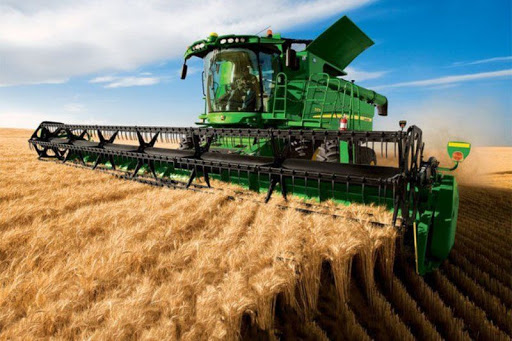 ب -  سوخت بخش کشاورزی : تعداد کل درخواست های تأیید شده سوخت ماشین آلات و چاه های آب کشاورزی: 28000 درخواستج- معرفی  تعداد 150 نفر متقاضی خرید تراکتور و ادوات کشاورزی به سازمان از ديگر اقدامات مكانيزاسيون : تایید سوخت تراکتورها و کمباین ها و موتور های آبکش در سامانه های اگری وتجارت آسان -  نظارت بر برداشت غلات – نظارت بر کشت غلات – معرفی متقاضیان خرید تراکتور « کمباین  وادوات کشاورزی  -  آموزش ونظارت بر  ترویج خاک ورزی حفاظتی – حمایت ، هدایت ونظارت بر شرکت های ارائه دهنده خدمات مکانیزاسیون  - نیاز سنجی ماشین آلات کشاورزی -  همکاری با واحدهای زراعت ، باغبانی و حفظ نباتات در اجرای پروژه ها  و ....  برنامه هاي توسعه اي بخش:    پروژه خاک ورزی حفاظتی  - پروژه تسطیح لیزری –  پروژه توسعه وتقویت شرکت های مکانیزاسیون  - ترویج وتوسعه ماشین آلات کشاورزی مدرن با تکنولوژی جدید وتوسعه آنها - ...برخي از تشكل ها و اتحاديه هاي مكانيزاسيون كشاورزي شهرستان:   شرکت مکانیزاسیون صفا کشت قهاب  –   شرکت مکانیزاسیون سپید دشت  ورزنه  –  شرکت تعاونی تولید ارگ رودشت – شرکت تعاونی توسعه تعاونیهای تولید شهرستان اصفهان  -   شرکت سامان دشت زنده رود  -   شرکت کیمیا گیاه ورزنه  –  شرکت زرین سپهر آسمان  - ...... اهداف کلی مکانیزاسیون :گسترش و تقويت مكانيزاسيون مناسب در جهت پايداري توليد و حفظ منابع پايهارتقاء سطح علمي و فني دست اندركاران و بهره بردارانافزايش روند ماشيني كردن و ارتقاء ضريب استفاده از ماشين در توليد محصولات كشاورزيافزايش ضريب مكانيزاسيون و تأمين قدرت كافي مورد نياز بخش كشاورزيارتقاء فناوري و بومي سازي ماشينها و ادوات كشاورزي جديد با رويكرد بهبود كميت و كيفيت كارافزايش بهره وري در استفاده از ماشينها و ادوات كشاورزي و استفاده از پتانسيل هاي موجود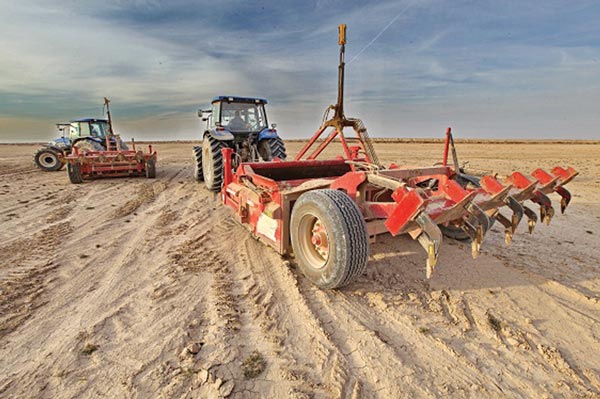 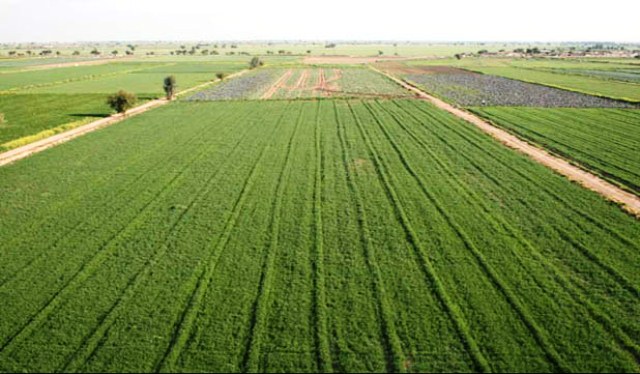 مسائل و مشکلات مکانیزاسیون :خرد بودن اراضی کشاورزی و مقرون به صرفه نبودن خرید بسیاری از ماشین آلات و ادوات کشاورزی برای اینگونه اراضیافزایش قیمت بی رویه ماشین آلات و ادوات کشاورزی ( چه وارداتی و چه ساخت داخل ) و کاهش قدرت خرید کشاورزان و رانندگان حرفه ای با توجه به افزایش ناچیز قیمت تضمینی محصولات کشاورزی و خشکسالی های اخیر. قیمت بالای ماشینهای کشاورزی و به تبع آن افزایش دستمزد خدمات مکانیزه و کاهش فاصله قیمت خدمات مکانیزه با کار نیروی کارگری که موجب تمایل بهره برداران به انجام کار با نیروی کارگری می شود.محدود بودن بازه های زمانی فعالیت های کشاورزی و تراکم فعالیت ماشین های کشاورزی در این بازه های زمانی که موجب نارضایتی کشاورزان از تأخیرهای انجام عملیات زراعی می شود.کم توجهی به مکانیزاسیون اراضی خرد و الگو برداری از کشورهای توسعه یافته با مزارع بزرگ برای واردات ماشینها و ادوات کشاورزی.بالابودن نرخ سود تسهیلات بانکی برای خرید ماشینهای کشاورزی، عدم امکان تأمین وثایق مورد انتظار بانک، سلسله تضامین ، فاقد سند بودن بسیاری از اراضی کشاورزی و خانه های روستایی،تغییرات مکرر قیمت ماشینها و ادوات کشاورزی که موجب ابطال پیش فاکتورهای صادره و مستلزم افزایش مقدار تسهیلات پرداختی به متقاضیان می گردد.عدم حمایت از تشکلهای مکانیزاسیون کشاورزی به عنوان راهکاری برای افزایش بهره وری ماشینهای کشاورزی که موجب کاهش تعداد شرکتهای فعال و خروج بسیاری از آنها از چرخه تولید در بخش کشاورزی و تغییر شغل کاربران حرفه ای شاغل در این شرکتها و در نهایت منحل شدن این شرکتها می گردد.عدم وجود بازار رقابت در تولید ماشینهای کشاورزی و قطعات یدکی که باعث افزایش بی رویه قیمت، کاهش کیفیت و خدمات پس از فروش به بهره برداران می گردد.عدم وجود سازوکار مناسب برای تضمین پرداخت هزینه کارهای مکانیزه به شرکتها و رانندگان حرفه ای از سوی کشاورزان که منجر به طرح دعاوی حقوقی طولانی مدت در مراجع قضایی و در نهایت پرداخت هایی با مبلغ ناچیز و طولانی مدت به شرکتها می گردد. این امر با کاهش سرمایه در گردش شرکتها و رانندگان حرفه ای باعث دلسردی و تعطیل شدن فعالیت آنان می گردد. خروج این نیروهای آموزش دیده و کارآزموده و جایگزینی آنان با نیروهای جوان و آموزش ندیده ، هزینه پنهان بزرگی به مکانیزاسیون کشاورزی ( از طریق افزایش استهلاک و خرابی ماشینها و ادوات کشاورزی مورد استفاده ) وارد می سازد .عدم وجود، کافی نبودن و عدم تناسب آموزش های ارائه شده توسط سازندگان و نمایندگیهای آنان به خریداران ماشینهای کشاورزی موجب افزایش استهلاک و خرابی ماشینهای کشاورزی مخصوصا در بازه های زمانی اوج فعالیت آنان می گردد. که این امر نه تنها باعث ایجاد زیان مالی به بهره برداران می شود، بلکه بکارگیری تکنولوژی های نوین را با چالش جدی مواجه می سازد.پیشنهادات و راهکارها:ایجاد مکانیزم مؤثر و کارآمد برای نظارت بر کیفیت ماشینها و ادوات کشاورزی از طریق مرکز آزمون ماشینهای کشاورزی و برخورد با تولید کنندگانی که کیفیت کالا های خود را کاهش می دهند.ارائه لوایح قانونی به مجلس شورای اسلامی و پیگیری تصویب و اجرایی شدن آنها در زمینه برخورداری شرکتهای خدمات مکانیزاسیون از معافیت های مالیاتی و تخفیفات بیمه ای بخش کشاورزی.ایجاد شعبات خاص رسیدگی به اختلافات کشاورزان ، شرکتهای ارائه دهنده خدمات مکانیزاسیون و رانندگان حرفه ای در شعب دادسراهای انقلاب اسلامی جهت رسیدگی سریع و خارج از نوبت پرونده های بهره برداران بخش کشاورزی.حمایت مالی شرکتهای ارائه دهنده خدمات مکانیزه از طریق تسهیلات کم بهره برای خرید ماشین آلات و ادوات کشاورزی مورد نیاز و همچنین  سرمایه در گردش این واحدها برای ارتقاء بهره وری از ماشینها و ادوات کشاورزی.الزام تولید کنندگان و تأمین کنندگان ماشینها و ادوات کشاورزی به اجرای آموزشهای کامل و کاربردی ماشینها و ادوات کشاورزی.برنامه ریزی برای ایجاد بازار رقابتی سالم بین تولید کنندگان و واردکنندگان ماشینهای کشاورزی به عنوان محرکی برای ارتقاء سطح کیفیت و خدمات پس از فروش.هدایت تولید کنندگان داخلی به ایجاد بخش های تحقیق و توسعه به منظور بومی سازی و کاربردی نمودن ماشینها و ادوات کشاورزی داخلی و ارتقاء کیفیت تولیدات و همچنین تأمین نیاز بخش کشاورزی به ماشینها و ادوات جدیداداره حفظ نباتات : از جمله وظايف آن  قرنطينه ، پيش آگاهي ، مبارزه با عوامل خسارت زاي نباتي ، مبارزه  شيميايي و بيولوژيك با آفات و بيماريها ي انواع گياهان زراعي ، باغي و گلخانه ايي ، مبارزه با علف هاي هرز  مزارع و باغات ، ضد عفوني بذور و ...  مي باشد.اهم فعاليت هاي اداره حفظ نباتات شهرستان در سال 99  عبارت است از :1-نظارت بر عملیات مبارزه با آفات  بیماریها  علفهای هرز مزارع  باغات وگلخانه ها . نظارت بر امر توزیع و فروش انواع سموم و عوامل بیولوژیک .معرفی متقاضیان فروشندگی سموم و کلینیک های گیاه پزشکی به نظام مهندسی با  هماهنگی حفظ نباتات استان .توسعه مبارزه بیولوژیک و توسعه آی پی ام در راستای تولید محصول سالم و استفاده بهینه وکاهش مصرف سموم مهمترين آفات و بيماريهاي موجود در سطح شهرستان :سن گندم-زنگ زرد- شته روسی –شته سبز- لکه قهوه ای گندم- کرم ذرت .-کرم گلوگاه انار –کرم سیب –کرم آلو –پروانه فری-کنه تارعنکبوتی  -سرشاخه خوار هلو-مگس مدیترانه ایچوبخوار پسته-بید کلم . مبارزه با آفات، بيماريها و علفهاي هرز مزارع، باغات، محصولات انباري و گلخانه‌اي  نظارت بر توزيع و فروش سموم حشره‌كش، قارچ‌كش و علف‌كش؛ مواد و عوامل بيولوژيك توسعه مبارزه بيولوژيك در جهت مبارزه باآفات،بیماریها و علف های هرز محصولات زراعي و باغي  نظارت برفروشندگان سموم و كلينيكهاي گياهپزشكي وسامانه مونیتورینگ سموم برگزاری کلاسهای آموزشی برای كشاورزان و باغداران در زمينه آشنايي با آفات، بيماريها و علفهاي هرز مزارع و باغات  ردیابی افت شب پره مینوز گوجه فرنگی(Tuta) در مزارع گوجه فضای باز و گلخانه  مبارزه با زنگ زرد  مبارزه با سفیدک پودری غلات  مبارزه با شته سبز در مزارع غلات  مبارزه با شته روسی ترويج  و آموزش كشاورزي : 1)تهيه ، پیگیری و جمع‌بندي نياز سنجي آموزشي توليدكنندگان مرد و زن روستايي از مسئولين واحدها و ادارات فني شهرستان، مسئولين مراكز جهاد کشاورزی با همکاری مديرعامل شركت‌هاي خدمات مشاوره ای و مددکاران فعال منطقه . 2)تهیه برنامه‌ريزي آموزشي یکساله طبق توافقات و اجراي توافقات با سازمان متبوع .3)توزيع و پیگیری فرم ارزيابي شركت‌های خدمات مشاوره ای  به ادارات و واحدها و مراکز، تكميل و جمع‌بندي فرم ارزيابي شركت‌ها و ارسال آن به مدیریت هماهنگی ترویج استان و سازمان نظام مهندسی استان .4)نیازسنجی آموزشی ویژه اقتصاد مقاومتی از مراکز تابعه و پایگاه های بسیج نواحی شهرستان و تهیه برنامه ریزی آموزشی و اجرا و برگزاری کلاس ها،ثبت و پیگیری صدور گواهی آموزشی مهارتی فراگیران و توزیع بین متقاضیان .5)برگزاری و شرکت در جلسات کارگروه کشاورزی اقتصاد مقاومتی با بسیج نواحی شهرستان .6)اجرای طرح‌هاي تسريع در انتقال يافته‌هاي تحقيقاتي، طرحهاي مديريت تلفيقي آفات (IPMFFS) و (طرح سایت جامع الگوی و کانون یادگیری ) با هدف كاهش باقيمانده سموم و كودهاي شيميايي در محصولات كشاورزي و توليد محصول سالم  .7)زمينه‌يابي، آموزش و نظارت در خصوص تشكيل تعاوني‌ها و تشكل‌هاي زنان روستايي و صندوق اعتبارات خرد زنان روستايي ، نیازسنجی و برنامه ریزی آموزشی ویژه اعضا صندوق اعتبارات خرد زنان روستایی با هدف ایجاد اشتغال در بخش کشاورزی .8)نظارت بر فعالیت صندوق ها و برگزاری کلاس های آموزشی ویژه اعضا صندوق و پیگیری امور وام صندوق ها و تهیه و ارسال گزارش فعالیت صندوق ها به مدیریت هماهنگی ترویج استان .9)اجرا و نظارت بر پروژه‌هاي اشتغال‌زايي زنان روستايي ایجاد شده زیر منظر ادارهه آموزش و ترویج استان  .10)نظارت و همکاری در چگونگی ثبت اطلاعات توسط کارشناسان پهنه و هماهنگی جهت رفع مشکلات در سامانه جامع پهنه بندی و مدیریت داده های کشاورزی و پیگیری امور مربوط به سامانه با سازمان متبوع .11) نظارت و ارزیابی کارشناسان مسئول پهنه در طرح نظام نوین ترویج کشاورزی و برگزاری جلسات طرح نظام نوین ترویج کشاورزی با حضور مدیریت هماهنگی ترویج استان و کارشناسان ستادی و  کارشناسان مسئول پهنه در سطح شهرستان .12) پيگيري امور مربوط به تشكيل تعاونی ها  و پاسخگويي به امور انجمن‌ها و تشكل‌هاي بخش كشاورزي .13) دبيرخانه خصوصي‌سازي مديريت جهاد كشاورزي شهرستان اصفهان در راستاي اجراي اصل 44 قانون اساسي و راهنمايي و هدايت فارغ‌التحصيلان اين بخش و تشكيل شركت‌هاي خدمات مشاوره فني و مهندسي (ماهیت شرکتهای خدمات مشاوره ای به مراکز خدمات کشاورزی غیر دولتی تغییر می یابد ) .14)نماينده مديريت جهاد كشاورزي شهرستان اصفهان در كميته بانوان فرمانداري اصفهان .15) نماينده مديريت جهاد كشاورزي شهرستان اصفهان در كارگروه سلامت و امنيت غذايي فرمانداري اصفهان و کمیته های بهداشتی مراکز بهداشت 1 و 2 شهرستان .16)نماینده بهداشت شهرستان در مراکز بهداشت 1 و2 .17) ارسال مطالب آموزشی در راستای آموزش مجازی همکاران بر اساس نشریه و بروشور های ارائه شده توسط مراکز بهداشت 1 و 2 .18)همكاري و حضور در جلسات مشترك با هدف اجرای تفاهم نامه ها و دستورالعمل های وزارت متبوع در مراکز و مدیریت های نهضت سوادآموزي، دامپزشکی شهرستان ، شبكه بهداشت 1و 2، بخشداري های شهرستان با هدف  ارائه راه‌حل جهت رفع مشكلات و معضلات بخش کشاورزی .19)تهيه و پیگیری و چاپ اطلاعيه، بوشور، پوستر، بنر و هشدارهاي ترويجي و ارسال به واحدها، ادارات و مراكز تابعه جهت نصب و بهره‌برداري توسط كشاورزان و توليدكنندگان .20)توزیع نشریات ، فصل نامه و هند بوک و ... ارسالی از سازمان متبوع به کلیه مراکز جهاد کشاورزی ، مددکاران ترویجی ، فرمانداری ، بخشداری ها ، واحدهای فنی مدیریت و نظام صنفی شهرستان .21)پیگیری و ارسال توصیه های هواشناسی  بخش کشاورزی و هشدارهای هواشناسی به مراکز تابعه جهت آموزش و اطلاع به بهره برداران .22)مشاوره ، آموزش و راهنمايي رسانه ای ارباب رجوع،بهره برداران، فارغ‌التحصيلان و ديگر سرمايه‌گذاران بخش كشاورزي در زمينه‌هاي مختلف سرمایه گذاری در توليد .23) برنامه‌ريزي و آموزش كارآموزان و فارغ‌التحصيلان رشته‌هاي مختلف كشاورزي در اداره و ترویج و آموزش شهرستان .24)پیگیری و توزیع فرم تولیدکنندگان نمونه به مراکز تابعه  و واحدهای فنی مدیریت جهت معرفی برترین های بخش کشاورزی وجمع بندی و تکمیل فرم ها و ارسال آن به مدیریت ترویج استان .25)ارج نهادن به زحمات و تلاش توليدكنندگان و ارتقاء شأن و جايگاه حرفه كشاورزي در جامعه و برگزاری جلسه تقدیر از نمونه های بخش کشاورزی .26) معرفي الگوي عملي و قابل اعتماد در بين توليدكنندگان با اجرای مزارع تحقیقی _ تطبیقی، تحقیقی _ترویجی، نمایشی و الگویی .27)فراهم نمودن زمينه مساعد براي تبادل تجربيات با برگزاری بازدید های فنی و آموزشی ، کارگاه های آموزشی، روز مزرعه و انتقال یافته های تحقیقاتی .28)نماينده مدیریت جهاد کشاورزی شهرستان اصفهان در نظام مهندسي كشاورزي و منابع طبيعي استان  .29) دبیرخانه خصوصی سازی وكميته استقرار شهرستانی شركت‌هاي خدمات مشاوره فني و مهندسي  .30) برنامه‌ريزي و همكاري در تشكيل كلاس‌هاي آموزشي بيمه محصولات كشاورزي با همكاري كارشناسان سازمان و بانك كشاورزي و مراكز تابعه شهرستان .31) جذب و بكارگيري سربازان سازندگي و تهیه گزارش عملکرد سه ماهه و ارسال به سازمان متبوع .32) برنامه ریزی و آموزش ویژه  مددكاران ترويجي شهرستان با هدف به کار گیری مددکاران جهت ارتقاء دانش و فرهنگ بهره برداران .گزارش عملکرد فعالیت های اداره ترویج  و آموزش شهرستان - سال 1399وسعت(كيلومتر مربع)16104سطح اراضي كشاورزي(هکتار)100434تعداد شهر14كل جمعيت(نفر)2243249تعداد بهره بردار(نفر)24447تعداد بخش6جمعيت شهري (نفر)2112767تعداد كل شاغلين(نفر)651035تعداد دهستان19جمعيت روستايي (نفر)130482جمعيت شاغل درنقاط شهری(نفر)609401تعداد آبادی674جمعيت  عشايري (نفر)528جمعيت شاغل درنقاط روستایی(نفر)41634…..….درصد جمعيت شهري94………………..…..درصد جمعيت روستائي6……..…..………..شهرستانجمعجمعخانوار معمولي ساكنخانوار معمولي ساكنبهره بردار غيرساكنبهره بردار غيرساكنشهرستانكلبي زمينكلبي زمينكلبي زميناصفهان33000200033000200030001000شهرستان خانوار معمولي غير ساكن خانوار معمولي غير ساكن شركت رسمي، مؤسسه عموميشركت رسمي، مؤسسه عموميشهرستان كل بي زمين كل بي زمين اصفهان700200600شهرستانكلزيركشت محصولات سالانهآيشباغ و قلمستانشهرستانمساحت(هكتار)مساحت(هكتار)مساحت(هكتار)مساحت(هكتار)جمع کل11000071439347923624زمین آبی11000071439347923624تولیدات کشاورزیعنوانآبي- مقدار(تن)جمع - مقدار (تن)تولیدات کشاورزیزراعت12245071224507تولیدات کشاورزیباغباني1429814298تولیدات کشاورزیگلخانه2529625296تولیدات کشاورزیجمع:12641011264101سطح اراضی کشاورزیعنوانآبي- سطح(هكتار)جمع(هكتار)سطح اراضی کشاورزیزراعت7143971439سطح اراضی کشاورزیآيش3479234792سطح اراضی کشاورزیباغبانی36243624سطح اراضی کشاورزیگلخانه145145سطح اراضی کشاورزیجمع110000110000واحد های گلخانهعنوانسطح (هكتار)توليد (تن) واحد های گلخانهسبزي ، صيفي و سایر11725296واحد های گلخانهزینتی28 ...........واحد های گلخانهقارچ..........6231 منابع طبیعیعنوانسطح(هكتار)منابع طبیعیمرتع845314منابع طبیعیجنگل22349منابع طبیعیکویر و بیابان585849منابع طبیعیجمع:1453512واحدهای صنایع کشاورزی(تبدیلی و تکمیلی)تعداد پروانه بهره برداریتعداد جواز تاسیستعدادمجتمع صنعتیتولید (ظرفیت فرآوری) تنواحدهای صنایع کشاورزی(تبدیلی و تکمیلی)1058601071926سال زراعي 99-98سال زراعي 99-98سال زراعي 99-98سال زراعي 99-98نام محصولسطح كاشت (هكتار)عملكرد کیلودرهكتارتوليد تنگندم8000500037500جو7000400016000برنج(شلتوك )25050001250ذرت دانه اي30090002700ارزن3003000900انواع حبوبات20200040هندوانه120350004200خربزه200300006000طالبي وگرمك5503000016500خيار200300006000سيب زميني6504000026000پياز6508000052000گوجه فرنگي6503500022750بادمجان40300001200لوبياسبز7500035سبزيجات برگي160045.0072000سبزيجات غده اي60035.0021000يونجه50001200060000شبدر10030000300سورگوم علوفه ای100300003000ذرت علوفه اي300055000165000شلغم وچغندرعلوفه اي80080000640000سايرعلوفه17003500059500افتابگردان 502200110كنجد50170085گلرنگ4001700680كلزا15140021چغندرقند200450009000تنباكو40180072پنبه3102500775افتابگردان اجيلي40040001600زيره15120018محصولات بذري2001200240سایر محصولات6901200828رديفنام محصولتوليد ( تن ) سال 98رديفنام محصولتوليد ( تن ) سال 981سيب بذري2502سيب مالينك_3گلابي174به235انگور آبي4406انگور ديم_7بادام آبي358بادام ديم_9گردو16010فندق_11هلو شليل و شفتالو20512زردآلو و قيسي130013گيلاس1414آلبالو3315آلو و گوجه7516عناب1817پسته150018انار140019انجير آبي_20خرمالو1221زيتون7022خرما_23ساير باغات مثمر105024گل محمدي ( آبي )2/525زعفران0/126گياهان داروئي آبي180جمع6784/6عنوانتعداد واحدظرفیت کلمرغ گوشتی2553715120مرغ تخمگذار151254000کبک133000بلدرچین3390000بوقلمون824400شترمرغ مولد9473شتر مرغ پرواری4800پولت2326000مرغ مادر2100000گاوداری صنعتی شیری2023722574450کل دامداری کوچک روستایی60004500مجوز40درصد گاوداری شیری1665112700مولد23400 نیمه صنعتی گاوداری9001800مولد360020درصد بره پرواری کوچک125010010000015درصد گوسفند داشتی کوچک100010010000020درصدگوساله کوچک120017204005درصد اسب وشتر50گوسفند نیمه صنعتی840150126000کندوزنبورستان36393600کلنی187تناستخر سرد آبی250باب1750تناستخر گرم آبی245باب590 تنماهی زینتی79واحد7500000قطعهخاویاری11.5 تنجمعيت دام و واحدهای دامیعنوانتعداد(راس- قطعه)عنوانتعداد واحدظرفيت (راس- قطعه)جمعيت دام و واحدهای دامیگوسفند وبره339635گاوداري صنعتي ( شيري )25674364جمعيت دام و واحدهای دامیبز و بزغاله86573گاوداري صنعتي ( پرواري )93709جمعيت دام و واحدهای دامیجمع دام سبک426209گاوداري سنتي600059367جمعيت دام و واحدهای دامیگاو و گوساله132491پرورش گوسفند4300428572جمعيت دام و واحدهای دامیشتر0مرغداری تخم گذار192027000جمعيت دام و واحدهای دامیجمع دام سنگین132491مرغداری گوشتی2623906230جمعيت دام و واحدهای دامیطيور7129973سایر واحدهای مرغداري15712000جمعيت دام و واحدهای دامیبچه ماهي سردآبي -گرم آبي0واحدهاي ساير ماكيان28484743جمعيت دام و واحدهای دامیماهيان زينتي6500000واحد پرورش ماهی739جمعيت دام و واحدهای دامیكلني زنبور عسل78339ردیفنوع فعا لیتحداقل ظرفیت ( قطعه)حداکثر ظرفیت ( قطعه)1اجداد گوشتی13,00022,0002مادر گوشتی15,00050,0003نیمچه گوشتی15,000150,0004مادر تخمگذار20,00040,0005پولت20,000120,0006تخمگذار تجاری20,000120,0007کارخانه جوجه کشی طیور(عدد در دوره)متناسب با ظرفیت گله های مولدمتناسب با ظرفیت گله های مولد8قرقاول (توام )200 ماده  + 2000گوشتی1500ماده + 15000گوشتی9کبک(توام )100 ماده (در دو سن 50 قطعه ای) + 2000گوشتی2000ماده(در دوسن 1000 قطعه ای)  + 40000گوشتی10بلدرچین(توام )2000ماده + 30000گوشتی7000ماده + 100000گوشتی11شترمرغ گوشتی1001,00012شترمرغ توام50 ماده +25 نر + 1000 قطعه گوشتی200ماده + 100 نر + 4000 قطعه گوشتی13شترمرغ مولد50 ماده + 25 نر200ماده + 100 نر14بوقلمون گوشتی2,50020,00015بوقلمون مولد5000 مولد(ماده)800016جوجه کشی بوقلمون120000 در دورهمتناسب با گله مولد17نیمچه بومی2,00010,00018مرغ تخمگذار بومی2,00010,00019مرغ مادر بومی5000 مولد(ماده)20000 مولد(ماده)توليدات داميعنوانتنعنوانتنتوليدات داميگوشت قرمز12405عسل381توليدات داميگوشت مرغ21430ماهی4118توليدات داميشير328402سایر1534توليدات داميتخم مرغ11658جمع379929امور فنی مهندسی و آب و خاکامور فنی مهندسی و آب و خاکامور فنی مهندسی و آب و خاکامور فنی مهندسی و آب و خاکرديفعنوان شاخصواحد سنجش  ( MU )عملكرد سال 13981تعداد رودخانه های دائمی22تعداد قنوات(رشته)رشته 4033تعداد چشمه(رشته)رشته 754تعداد چاه عمیق مجوز دار حلقه18935تعداد چاه عمیق غیر مجازحلقه 546تعداد چاه نیمه عمیق غیر مجازحلقه 55767طول کانال عمومی  آبیاری اجرا شده  کیلومتر188تسطیح لیزری اراضی کشاورزیهکتار208509سطح تجهیز و نوسازی   هکتار269010احداث شبکه های آبیاری درجه 3 و 4متر طول7650011احداث شبکه های آبیاری درجه 3 و4هکتار2094312 توسعه روش های نوین آبیاری (تحویل شده)هکتار1541513توسعه روش های نوین آبیاری (در حال اجرا)هکتار5673.1714انتقال آب کشاورزی با لولهکیلومتر45615بازسازی و مرمت قنواترشته19016اجرای عملیات آب و خاک در تعاونی های تولید هکتار460017استخر ذخیره آبتعداد94618استخر ذخیره آب مترمکعب30423419میزان مصرف آب بخش کشاورزی(میلیون متر مکعب)75520پوشش انهار سنتی(کیلومتر)44721بارندگیمیلی متر121وضعيت ماشين آلاتتراكتور4881خاک ورز حفاظتی75سمپاش توربینی زراعی و باغی57وضعيت ماشين آلاتكمباين184کارنده غلات204ضریب مکانیزاسیون3وضعيت ماشين آلاتدروگر غلات38سمپاش   پشت تراکتوری450ردیفعناوین شاخصواحد سنجش MUعملکردردیفعناوین شاخصواحد سنجش MUعملکرد1شاخص 1-مديريت تلفیقی ردیابی، پایش، نظارت و كنترل عوامل خسارتزاهكتار800002شاخص 2-توسعه شبكه هاي مراقبت و پيش آگاهيهكتار750003شاخص 3-مبارزه بیولوژیک و غیرشیمیایی با آفاتهكتار57004شاخص 4- بهینه سازی و نظارت بر مدیریت آفتکشها و تجهیزات مربوطه مورد6205شاخص 5-ردیابی ، شناسایی و کنترل عوامل خسارتزای گیاهی قرنطینه ایهكتار23000عناوين شاخصعناوین عملیاتواحد عملیاتحجم عملیاتگسترش فعاليتهاي آموزشي و ترويجيبرنامه ریزی ،هماهنگی و برگزاری تعداد  78 دوره  آموزش ترویجی بهره برداران شامل کلاسها ،کارگاه ها ،بازدید های ترویجی یک روزه و با همکاری مراکز تابعه و با حضورنفر روز2125گسترش فعاليتهاي آموزشي و ترويجيبرنامه ریزی ،هماهنگی و برگزاری تعداد  118  دوره  آموزشی مهارتی بهره برداران شامل چند روزه و اقتصاد مقاومتی و با همکاری مراکز تابعه و با حضورنفرروز3290گسترش فعاليتهاي آموزشي و ترويجيبرنامه ریزی ،بازدید ،ارزیابی ، و هماهنگیهای لازم در خصوص  سایت های جامع الگویی ترویجی و کانون های یادگیریمورد19گسترش فعاليتهاي آموزشي و ترويجيجانمایی ،هماهنگی و اجرای طرح های تحقیقی، ترویجی با همکاری مراکزمورد5گسترش فعاليتهاي آموزشي و ترويجيبرنامه ریزی ،هماهنگی و برگزاری تعداد 10 مورد کلاس آموزش مدیریت و اقتصاد خانواده و زنان روستایی با همکاری مراکزنفرروز242گسترش فعاليتهاي آموزشي و ترويجيبرنامه ریزی ،هدایت و راه اندازی صندوق اعتبارات خرد زنان روستایی  با حضور 436 نفر عضو و با همکاری مراکز تابعهباب10گسترش فعاليتهاي آموزشي و ترويجيساماندهی ، تجهیز ، توانمندسازی و بازمهندسی مددکاران ترویجی مرد و زن (615نفر)مورد843گسترش فعاليتهاي آموزشي و ترويجيپیگیری در حل اشکالات سامانه جامع پهنه بندی و  مدیریت داده های کشاورزی شهرستان ، پایش سامانه و همکاری جهت رفع اشکالات با کارشناسان پهنه و نظارت ،جمع بندی ،پاسخگویی به مکاتبات مربوط به سامانه مزبورنفر/کارشناس در مراکز120استقرار شبكه مديريت دانشاطلاعیه های آموزشیعنوان16 عنوان به تعداد 8000 برگاستقرار شبكه مديريت دانشبروشور های آموزشی، ترویجیعنوان3 عنوان به تعداد 3000 برگاستقرار شبكه مديريت دانشتکثیر و توزیع لوح های فشرده الکترونیکی آموزشی ترویجیحلقه690 حلقهاستقرار شبكه مديريت دانشبرنامه ریزی و راه اندازی  جشنواره و نمایشگاهمورد1استقرار شبكه مديريت دانشتهیه، چاپ و توزیع بنرهای  آموزشیعنوان3 عنوان به تعداد 60 بنرنوسازي مراكز كشاورزيتجهیز و نوسازی مراکزمرکز10 مرکز و یک دفتر ترویجیشناسایی ،انتخاب و معرفی تولیدکنندگان برترشناسایی ،انتخاب و معرفی تولیدکنندگان برتر با همکاری واحدهای تخصصی و مراکز در قالب نمونه های  شهرستانی- استانی- کشوریمورد43برنامه ریزی ،هدایت و  راه اندازی شرکت های تعاونیبرنامه ریزی ،هدایت و  راه اندازی شرکت های تعاونی با همکاری واحدهای تخصصی شهرستان و مراکزمورد3ساماندهی و نظارت بر مراکز خدمات کشاورزی غیر دولتیساماندهی ، نظارت و مکاتبات لازم جهت مراکز خدمات کشاورزی غیر دولتیمورد19حضور در جلسات ادارات ،کارگروه های شهرستانی ....و پیگیری مصوبات بین بخشی مدیریتهای شهرستاننمانیده مدیریت در کارگروه سلامت و امنیت غذایی شهرستان و کمیته بانوان فرمانداری شهرستان ،کمیه بهداشت یک و دو شهرستان ،نظام مهندسی استان ، نهضت سوادآموزی ،کارگروه اقتصاد مقاومتی شهرستان ،....جلسه28تعاونی ها و تشکل هاتعداد تعاونی تولید روستایی19تعداد تعاونی روستایی22تعداد شرکتهای خدمات مشاوره ای18تعاونی ها و تشکل هاتعداد مراکز جهاد کشاورزی10تعداد تشکل های تخصصی کشاورزی22تعداد تشکل نظام صنفی کشاورزی1